Протокол № 33Об итогах закупа медицинских изделий (реагенты)      г. Алматы                                                                                                                                                                                         «02» августа 2019 г.Некоммерческое акционерное общество "Казахский национальный медицинский университет имени С.Д. Асфендиярова", находящегося по адресу г. Алматы, ул. Толе Би 94, в соответствии с п.103 главой 10 Правил  организации и проведения закупа лекарственных средств и медицинских изделий, фармацевтических услуг по оказанию гарантированного объема бесплатной медицинской помощи и медицинской помощи в системе обязательного социального медицинского страхования утвержденного Постановлением Правительства Республики Казахстан от 30 октября 2009 года №1729, провел закуп способом запроса ценовых предложений по следующим наименованиям:Выделенная сумма 1 091 377,00 (один миллион девяносто одна тысяча триста семьдесят семь) тенге.       Место поставки товара: г. Алматы,  Университетская клиника  «Аксай» мкр. Тастыбулак, ул. Жана-Арна, д.14/1.Наименование потенциальных поставщиков, представивщих ценовое предложение до истечения окончательного срока предоставления ценовых предложений:ТОО «ЮМК ТЕКНА» - г. Шымкент, мкр. Катын Копр, ул. К. Омешулы, д. 5А (24.07.2019 г. 11:28)ТОО «Вельд» - г. Алматы, ул. Масанчи 23, корпус 2, н/п 1 (24.07.2019 г. 15:55)3. Организатор закупок Некоммерческое акционерное общество "Казахский национальный медицинский университет имени С.Д. Асфендиярова" по результатам оценки и сопоставления ценовых предложений потенциальных поставщиков РЕШИЛА: - определить победителем ТОО «ЮМК ТЕКНА» - г. Шымкент, мкр. Катын Копр, ул. К. Омешулы, д. 5А по лотам № 39,46-52 на основании предоставления только одного ценового предложения, № 67,68 на основании предоставления наименьшего ценового предложения и заключить с ним договор на сумму 78 285,00 (семьдесят восемь тысяч двести восемьдесят пять) тенге.- определить победителем ТОО «Вельд» - г. Алматы, ул. Масанчи 23, корпус 2, н/п 1 по лотам № 1-8,12,13,27,31,32,35,53,74-76 на основании предоставления только одного ценового предложения и заключить с ним договор на сумму 313 856,00 (триста тринадцать тысяч восемьсот пятьдесят шесть) тенге.Признать несостоявшимся лоты № 9-11,14-26,28-30,33,34,36-38,40-45,54-66,69-73 на основании отсутствия представленных ценовых предложений.Победитель представляет Заказчику или организатору закупа в течение десяти календарных дней со дня признания победителем пакет документов, подтверждающие соответствие квалификационным требованиям, согласно главе 10, пункта 113 Постановления Правительства РК от 30.10.2009 г. №1729.Председатель комиссии:     Руководитель Департамента экономики и финансов                            _______________________      Утегенов А.К.Члены комиссии:                                                                                    Руководитель управления государственных закупок                          ________________________      Кумарова Н.А.     Руководитель отдела лекарственного обеспечения                              ________________________      Адилова Б.А.      Секретарь комиссии:                                                                                    _________________________    Салиахметова Д.О.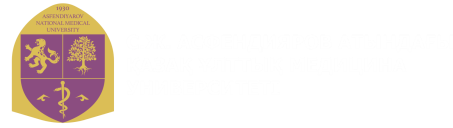 "С.Д. Асфендияров атындағы Қазақ ұлттық медицина университеті" Коммерциялық емес акционерлік қоғамы
Некоммерческое акционерное общество "Казахский национальный медицинский университет имени С.Д. Асфендиярова""С.Д. Асфендияров атындағы Қазақ ұлттық медицина университеті" Коммерциялық емес акционерлік қоғамы
Некоммерческое акционерное общество "Казахский национальный медицинский университет имени С.Д. Асфендиярова"П.ПНаименование  ТовараКраткое описание

Ед.
изм.Кол-воЦена за единицу товара
(в тенге)Общая стоимость Товара
(в тенге)Реагенты для микробиологических исследованийРеагенты для микробиологических исследованийРеагенты для микробиологических исследованийРеагенты для микробиологических исследованийРеагенты для микробиологических исследованийРеагенты для микробиологических исследованийРеагенты для микробиологических исследований1Агар с феноловым красным и сахарозойPhenol red sucrose agar
Агар с феноловым красным и сахарозой, флакон/500грфл127 426,0027 426,002Фенилаланиновый агарPhenylalanine agar
Фенилаланиновый агар, флакон/500грфл129 267,0029 267,003Агар с феноловым красным и маннитомPhenol red mannitol agar
Агар с феноловым красным и маннитом, флакон/500грфл127 426,0027 426,004Агар Сабуро с мальтозойАгар Сабуро с мальтозой, фл/500грфл124 808,0024 808,005Основа селективного агара для иерсинийYersinia Selective Agar Base
Основа селективного агара для иерсиний, фл/500грфл120 804,0020 804,006Селективная добавка для йерсинийYersinia Selective Supplement 
Селективная добавка для йерсиний, уп/5флуп19 793,009 793,007Бульон для бифидобактерийBifidobacterium Broth
Бульон для бифидобактерий, фл/500грфл130 541,0030 541,008Агар для бифидобактерийBifidobacterium Agar
Агар для бифидобактерий, фл/500грфл130 541,0030 541,009Двухфазная система для гемокультур (для взрослых)Двухфазная система для гемокультур (для взрослых), уп/10флуп223 394,0046 788,0010Двухфазная система для гемокультур (для детей)Двухфазная система для гемокультур (длядетей), уп/10флуп320 734,0062 202,0011Основа агара с феноловым краснымОснова агара с феноловым красным, фл/500грфл118 396,0018 396,0012Агар с феноловым красным и мальтозойАгар с феноловым красным и мальтозой, фл/500грфл127 426,0027 426,0013Лизин-декарбоксилазный бульон без пептонаLysine Decarboxylase Broth
Лизиновый бульон без пептона, фл500грфл119 544,0019 544,0014Желчь сухая, очищенная (бактериологическая)Ox Bile, Dried, Purified (for Bacterial Purpose)
Желчь сухая, очищенная (бактериологическая),фл/500грфл132 928,0032 928,0015Лошадиная сывороткаHorse Serum
Лошадиная сыворотка, фл/100млфл132 214,0032 214,0016Оксидазные дискиOxidase discs
Оксидазные диски, Флакон/50 дисковфл12 058,002 058,0017Полоски  с реактивом Ковача (на индол)Kovac's reagent strips
Полоски  с реактивом Ковача (на индол), Флакон/25 полосокфл101 883,0018 830,0018Полоски с ацетатом свинцаLead Acetate Paper Strips
Полоски с ацетатом свинца, Флакон/25 полосокфл101 883,0018 830,0019Диски с оптохиномOptochin Discs 
Диски с оптохином (для идентификации Streptococcus pneumoniae), Флакон/50 дисковфл11 883,001 883,0020Глюкоза дискидиски с глюкозой для дифференциации и идентификации микроорганизмов, флакон/25 дисковфл41 120,004 480,0021Лактоза дискидиски с лактозой для дифференциации и идентификации микроорганизмов, флакон/25 дисковфл41 204,004 816,0022Мальтоза дискидиски с мальтозой для дифференциации и идентификации микроорганизмов , флакон/25 дисковфл41 120,004 480,0023Маннит дискидиски с манитом для дифференциации и идентификации микроорганизмов, флакон/25 дисковфл41 204,004 816,0024Дульцит дискидиски с дульцитом для дифференциации и идентификации микроорганизмов, флакон/25 дисковфл32 996,008 988,0025Ксилоза дискидиски с ксилозой для дифференциации и идентификации микроорганизмов, флакон/25 дисковфл31 456,004 368,0026Рамноза дискидиски с рамнозой для дифференциации и идентификации микроорганизмов , флакон/25 дисковфл32 226,006 678,0027Амоксициллин (ams)30мкгАмоксициллин (ams)30мкг, упак/5карт х 50дисковуп13 430,003 430,0028Бензилпенициллин 10 мкгPenicillin-G (Бензилпенициллин) 10 мкг,упак/5карт х 50дисковуп13 430,003 430,0029Оксациллин 5 мкгOxacillin (Оксациллин) 5 мкг, упак\5карт х 50 дисковуп13 430,003 430,0030Тикарциллин/Клавулановая к-та 75\10Ticarcillin/Clavulanic Acid                                                                                           Тикарциллин/Клавулановая к-та 75\10 мкг, упак\5карт х 50 дисковуп13 430,003 430,0031Карбенициллин (cb) 100 мкгCarbenicillin (cb) 100 mcg                                                                 Карбенициллин (cb) 100 мкг,  упак\5карт х 50 дисковуп13 430,003 430,0032Доксициклин гидрохлорид (do) 30 мкгDoxycycline hydrochloride (do) 30 mcg                                             Доксициклин гидрохлорид (do) 30 мкг,упак\5карт х 50 дисковуп13 430,003 430,0033Фосфомицин 50мкгFosfomycin (Фосфомицин) 50 мкг, упак/5карт х 50дисковуп23 430,006 860,0034Имипенем (ipm) 10 мкгImipenem (IPM) 10 mcg
Имипенем (ipm) 10 мкг, упак/5карт х 50дисковуп215 113,0030 226,0035Цефиксим (cfm) 5 мкгCefixime  (CFM) 5 mcg
Цефиксим (cfm) 5 мкг, упак/5карт х 50дисковуп13 430,003 430,0036Цефаперазон/Сульбактам 75\30 мкгCefoperazone/Sulbactum                                                                                          (Цефаперазон/Сульбактам) 75\30 мкг, упак/5карт х 50дисковуп13 430,003 430,0037Стрептомицин(s) 25 мкгStreptomycin (s)25 mcg
Стрептомицин (s)25 мкг, упак/5карт х 50дисковуп23 430,006 860,0038Спирамицин (sr) 30 мкгSpiramycin (sr) 30 mcg                                                                                                                                                                                                                                             Спирамицин (sr) 30 мкг, упак/5карт х 50дисковуп23 430,006 860,0039Азитромицин(azm) 30 мкгAzithromycin (AZM)  30 mcg
Азитромицин(azm) 30 мкг,  упак/5карт х 50дисковуп23 430,006 860,0040Ломефлоксацин  (lom) 30 мкгLomefloxacin  (LOM) 30 mcg
Ломефлоксацин  (lom) 30 мкг, упак/5карт х 50дисковуп13 430,003 430,0041Ципрофлоксацин  (cip) 30 мкгCiprofloxacin  (CIP) 30 mcg
Ципрофлоксацин  (cip) 30 мкг, упак/5карт х 50дисковуп33 430,0010 290,0042Метронидазол (mt) 5 мкгMetronidazole (mt) 5 mcg
Метронидазол (mt) 5 мкг, упак/5карт х 50дисковуп13 430,003 430,0043Линкомицин (l) 15 мкгLincomycin (l) 15 mcg
Линкомицин (l) 15 мкг, упак/5карт х 50дисковуп13 430,003 430,0044Хлорамфеникол  (c) 10 мкгChloramphenicol  (c) 10 mcg
Хлорамфеникол  (c) 10 мкг, упак/5карт х 50дисковуп13 430,003 430,0045Нистатин 100мкгНистатин (Nystatin ) 100 мкг,упак/5карт х 50дисковуп23 430,006 860,0046Амфотерицин в (ар) 100ЕДAmphotericin b (AP) 100U
Амфотерицин в (ар) 100ЕД, упак/5карт х 50дисковуп23 430,006 860,0047Флюконазол (flc) 10 мкгFluconazole (FLC) 10 mcg
Флюконазол (flc) 10 мкг, упак/5карт х 50дисковуп23 430,006 860,0048Клотримазол (cc) 10 мкгClotrimazole (cc) 10 mcg
Клотримазол (cc) 10 мкг, упак/5карт х 50дисковуп23 430,006 860,0049Кетоконазол (ke) 10 мкгKetoconazole (ke) 10 mcg
Кетоконазол (ke) 10 мкг, упак/5карт х 50дисковуп23 430,006 860,0050Итраконазол (it) 10 мкгItraconazole (it) 10 mcg
Итраконазол (it) 10 мкг, упак/5карт х 50дисковуп23 430,006 860,0051Набор красителей для дифференциального окрашивания микроорганизмов по ГрамуНабор красителей для дифференциального окрашивания микроорганизмов по Грамууп114 399,0014 399,0052Масло иммерсионноеImmersion oil                                                                                                           Масло иммерсионное, фл/30грфл74 438,0031 066,0053Плазма кроличьяПлазма кроличья, уп/5флуп136 526,0036 526,0054Хромогенная среда 
Orientation для выделения и
дифференциации патогенов
мочевых путейХромогенная среда  Orientation для выделения и
дифференциации патогенов мочевых путей - Основа 33 г в упаковке для приготовления 1000 мл среды. Набора сред для выделения, определения и подсчета патогенных микроорганизмовуп237 500,0075 000,0055Транспортная система со средой для грибов рода CandidaТранспортная система со средой для грибов рода Candida в полистироловой пробирке (для грибов рода Candida рекомендуется для сохранения и транспортировки клинических образцов, содержащих грибы рода Candida) Упаковке 100 штуп121 420,0021 420,00849 018,00Анализ крови на РФМКАнализ крови на РФМКАнализ крови на РФМКАнализ крови на РФМКАнализ крови на РФМКАнализ крови на РФМКАнализ крови на РФМК62РФМК-тестРФМК-тест. Набор реагентоы для определения растворимых фибрин-мономерных косплнксов (РФМК) в плазме крови человека о-фенантролиновым методом. В наборе 400 тестовнабор116 800,00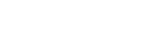 16 800,0016 800,00Ручной метод исследование калаРучной метод исследование калаРучной метод исследование калаРучной метод исследование калаРучной метод исследование калаРучной метод исследование калаРучной метод исследование кала63Иммунохроматографический экспресс-тест  (24 тестов в упаковке)для определения скрытой крови в каленабор25 000,0010 000,0010 000,00Прочие реагентыПрочие реагентыПрочие реагентыПрочие реагентыПрочие реагентыПрочие реагентыПрочие реагенты64Соль МораСоль Моракг15 000,005 000,0065Хлорид железа  250грХлорид железа  250грфл21 000,002 000,0066Раствор химический Диахим-ГемиСтейн-РТЦ бриллиантового крезилового синегоРаствор химический Диахим-ГемиСтейн-РТЦ бриллиантового крезилового синего д/окраски ретикулоцитов 50мл №1уп22 760,005 520,0067Краситель-фиксатор Эозин метилиновый синий по Май-ГрюнвальдуКраситель-фиксатор Эозин метилиновый синий по Май-Грюнвальдул62 500,0015 000,0068Краситель:Азур-Эзоин по РомановскомуКраситель: Азур-Эзоин по Романовскомул34 291,0012 873,0069Набор для окраски малярийных паразитовНабор для окраски малярийных паразитов Наб/2 фл по 125 мл
В наборе:
- S008 Краситель А (по Фильду)
- S009 Краситель В ( по Фильду)набор39 422,0028 266,0070Кислота сульфосалициловаядля определения белка ОАМкг113 200,0013 200,0071Гемофантест полоска для определения эритроцитов в моче, уп/100уп310 000,0030 000,0072Глюкофантест полоска для определения глюкозы в моче, уп /100уп310 000,0030 000,0073Реактив КАТОреактив для копрологических исследованийуп115 000,0015 000,00156 859,00Реагенты для биохимических исследованийРеагенты для биохимических исследованийРеагенты для биохимических исследованийРеагенты для биохимических исследованийРеагенты для биохимических исследованийРеагенты для биохимических исследованийРеагенты для биохимических исследований74С-реактивный белокС-реактивный белок на 100 определениеуп125 000,00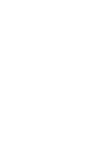 25 000,0075Ревматоидный факторРевматоидный фактор на100определениеуп117 200,0017 200,0076Антистрептолизин О (АСЛО)Антистрептолизин О (АСЛО) на 100определениеуп116 500,0016 500,0058 700,00Итого:Итого:Итого:Итого:Итого:1 091 377,00№Наименование  ТовараКраткое описание
Ед.изм.
Кол-воЦена за единицу товара
(в тенге)ТОО «ЮМК ТЕКНА»ТОО «Вельд»№Наименование  ТовараКраткое описание
Ед.изм.
Кол-воЦена за единицу товара
(в тенге)ценаценаРеагенты для микробиологических исследованийРеагенты для микробиологических исследованийРеагенты для микробиологических исследованийРеагенты для микробиологических исследованийРеагенты для микробиологических исследованийРеагенты для микробиологических исследованийРеагенты для микробиологических исследованийРеагенты для микробиологических исследований1Агар с феноловым красным и сахарозойPhenol red sucrose agar
Агар с феноловым красным и сахарозой, флакон/500грфл127 426,0027 425,002Фенилаланиновый агарPhenylalanine agar
Фенилаланиновый агар, флакон/500грфл129 267,0029 260,003Агар с феноловым красным и маннитомPhenol red mannitol agar
Агар с феноловым красным и маннитом, флакон/500грфл127 426,0027 425,004Агар Сабуро с мальтозойАгар Сабуро с мальтозой, фл/500грфл124 808,0024 800,005Основа селективного агара для иерсинийYersinia Selective Agar Base
Основа селективного агара для иерсиний, фл/500грфл120 804,0020 800,006Селективная добавка для йерсинийYersinia Selective Supplement 
Селективная добавка для йерсиний, уп/5флуп19 793,009 382,007Бульон для бифидобактерийBifidobacterium Broth
Бульон для бифидобактерий, фл/500грфл130 541,0030 540,008Агар для бифидобактерийBifidobacterium Agar
Агар для бифидобактерий, фл/500грфл130 541,0030 540,009Двухфазная система для гемокультур (для взрослых)Двухфазная система для гемокультур (для взрослых), уп/10флуп223 394,0010Двухфазная система для гемокультур (для детей)Двухфазная система для гемокультур (длядетей), уп/10флуп320 734,0011Основа агара с феноловым краснымОснова агара с феноловым красным, фл/500грфл118 396,0012Агар с феноловым красным и мальтозойАгар с феноловым красным и мальтозой, фл/500грфл127 426,0027 420,0013Лизин-декарбоксилазный бульон без пептонаLysine Decarboxylase Broth
Лизиновый бульон без пептона, фл500грфл119 544,0019 540,0014Желчь сухая, очищенная (бактериологическая)Ox Bile, Dried, Purified (for Bacterial Purpose)
Желчь сухая, очищенная (бактериологическая),фл/500грфл132 928,0015Лошадиная сывороткаHorse Serum
Лошадиная сыворотка, фл/100млфл132 214,0016Оксидазные дискиOxidase discs
Оксидазные диски, Флакон/50 дисковфл12 058,0017Полоски  с реактивом Ковача (на индол)Kovac's reagent strips
Полоски  с реактивом Ковача (на индол), Флакон/25 полосокфл101 883,0018Полоски с ацетатом свинцаLead Acetate Paper Strips
Полоски с ацетатом свинца, Флакон/25 полосокфл101 883,0019Диски с оптохиномOptochin Discs 
Диски с оптохином (для идентификации Streptococcus pneumoniae), Флакон/50 дисковфл11 883,0020Глюкоза дискидиски с глюкозой для дифференциации и идентификации микроорганизмов, флакон/25 дисковфл41 120,0021Лактоза дискидиски с лактозой для дифференциации и идентификации микроорганизмов, флакон/25 дисковфл41 204,0022Мальтоза дискидиски с мальтозой для дифференциации и идентификации микроорганизмов , флакон/25 дисковфл41 120,0023Маннит дискидиски с манитом для дифференциации и идентификации микроорганизмов, флакон/25 дисковфл41 204,0024Дульцит дискидиски с дульцитом для дифференциации и идентификации микроорганизмов, флакон/25 дисковфл32 996,0025Ксилоза дискидиски с ксилозой для дифференциации и идентификации микроорганизмов, флакон/25 дисковфл31 456,0026Рамноза дискидиски с рамнозой для дифференциации и идентификации микроорганизмов , флакон/25 дисковфл32 226,0027Амоксициллин (ams)30мкгАмоксициллин (ams)30мкг, упак/5карт х 50дисковуп13 430,003 400,0028Бензилпенициллин 10 мкгPenicillin-G (Бензилпенициллин) 10 мкг,упак/5карт х 50дисковуп13 430,0029Оксациллин 5 мкгOxacillin (Оксациллин) 5 мкг, упак\5карт х 50 дисковуп13 430,0030Тикарциллин/Клавулановая к-та 75\10Ticarcillin/Clavulanic Acid                                                                                           Тикарциллин/Клавулановая к-та 75\10 мкг, упак\5карт х 50 дисковуп13 430,0031Карбенициллин (cb) 100 мкгCarbenicillin (cb) 100 mcg                                                                 Карбенициллин (cb) 100 мкг,  упак\5карт х 50 дисковуп13 430,003 400,0032Доксициклин гидрохлорид (do) 30 мкгDoxycycline hydrochloride (do) 30 mcg                                             Доксициклин гидрохлорид (do) 30 мкг,упак\5карт х 50 дисковуп13 430,003 400,0033Фосфомицин 50мкгFosfomycin (Фосфомицин) 50 мкг, упак/5карт х 50дисковуп23 430,0034Имипенем (ipm) 10 мкгImipenem (IPM) 10 mcg
Имипенем (ipm) 10 мкг, упак/5карт х 50дисковуп215 113,0035Цефиксим (cfm) 5 мкгCefixime  (CFM) 5 mcg
Цефиксим (cfm) 5 мкг, упак/5карт х 50дисковуп13 430,003 400,0036Цефаперазон/Сульбактам 75\30 мкгCefoperazone/Sulbactum                                                                                          (Цефаперазон/Сульбактам) 75\30 мкг, упак/5карт х 50дисковуп13 430,0037Стрептомицин(s) 25 мкгStreptomycin (s)25 mcg
Стрептомицин (s)25 мкг, упак/5карт х 50дисковуп23 430,0038Спирамицин (sr) 30 мкгSpiramycin (sr) 30 mcg                                                                                                                                                                                                                                             Спирамицин (sr) 30 мкг, упак/5карт х 50дисковуп23 430,0039Азитромицин(azm) 30 мкгAzithromycin (AZM)  30 mcg
Азитромицин(azm) 30 мкг,  упак/5карт х 50дисковуп23 430,003 300,0040Ломефлоксацин  (lom) 30 мкгLomefloxacin  (LOM) 30 mcg
Ломефлоксацин  (lom) 30 мкг, упак/5карт х 50дисковуп13 430,0041Ципрофлоксацин  (cip) 30 мкгCiprofloxacin  (CIP) 30 mcg
Ципрофлоксацин  (cip) 30 мкг, упак/5карт х 50дисковуп33 430,0042Метронидазол (mt) 5 мкгMetronidazole (mt) 5 mcg
Метронидазол (mt) 5 мкг, упак/5карт х 50дисковуп13 430,0043Линкомицин (l) 15 мкгLincomycin (l) 15 mcg
Линкомицин (l) 15 мкг, упак/5карт х 50дисковуп13 430,0044Хлорамфеникол  (c) 10 мкгChloramphenicol  (c) 10 mcg
Хлорамфеникол  (c) 10 мкг, упак/5карт х 50дисковуп13 430,0045Нистатин 100мкгНистатин (Nystatin ) 100 мкг,упак/5карт х 50дисковуп23 430,0046Амфотерицин в (ар) 100ЕДAmphotericin b (AP) 100U
Амфотерицин в (ар) 100ЕД, упак/5карт х 50дисковуп23 430,003 300,0047Флюконазол (flc) 10 мкгFluconazole (FLC) 10 mcg
Флюконазол (flc) 10 мкг, упак/5карт х 50дисковуп23 430,003 300,0048Клотримазол (cc) 10 мкгClotrimazole (cc) 10 mcg
Клотримазол (cc) 10 мкг, упак/5карт х 50дисковуп23 430,003 300,0049Кетоконазол (ke) 10 мкгKetoconazole (ke) 10 mcg
Кетоконазол (ke) 10 мкг, упак/5карт х 50дисковуп23 430,003 300,0050Итраконазол (it) 10 мкгItraconazole (it) 10 mcg
Итраконазол (it) 10 мкг, упак/5карт х 50дисковуп23 430,003 300,0051Набор красителей для дифференциального окрашивания микроорганизмов по ГрамуНабор красителей для дифференциального окрашивания микроорганизмов по Грамууп114 399,003 500,0052Масло иммерсионноеImmersion oil                                                                                                           Масло иммерсионное, фл/30грфл74 438,001 750,0053Плазма кроличьяПлазма кроличья, уп/5флуп136 526,0034 260,0054Хромогенная среда 
Orientation для выделения и
дифференциации патогенов
мочевых путейХромогенная среда  Orientation для выделения и
дифференциации патогенов мочевых путей - Основа 33 г в упаковке для приготовления 1000 мл среды. Набора сред для выделения, определения и подсчета патогенных микроорганизмовуп237 500,0055Транспортная система со средой для грибов рода CandidaТранспортная система со средой для грибов рода Candida в полистироловой пробирке (для грибов рода Candida рекомендуется для сохранения и транспортировки клинических образцов, содержащих грибы рода Candida) Упаковке 100 штуп121 420,00Анализ крови на РФМКАнализ крови на РФМКАнализ крови на РФМКАнализ крови на РФМКАнализ крови на РФМКАнализ крови на РФМКАнализ крови на РФМКАнализ крови на РФМК62РФМК-тестРФМК-тест. Набор реагентоы для определения растворимых фибрин-мономерных косплнксов (РФМК) в плазме крови человека о-фенантролиновым методом. В наборе 400 тестовнабор116 800,00Ручной метод исследование калаРучной метод исследование калаРучной метод исследование калаРучной метод исследование калаРучной метод исследование калаРучной метод исследование калаРучной метод исследование калаРучной метод исследование кала63Иммунохроматографический экспресс-тест  (24 тестов в упаковке)для определения скрытой крови в каленабор25 000,00Прочие реагентыПрочие реагентыПрочие реагентыПрочие реагентыПрочие реагентыПрочие реагентыПрочие реагентыПрочие реагенты64Соль МораСоль Моракг15 000,0065Хлорид железа  250грХлорид железа  250грфл21 000,0066Раствор химический Диахим-ГемиСтейн-РТЦ бриллиантового крезилового синегоРаствор химический Диахим-ГемиСтейн-РТЦ бриллиантового крезилового синего д/окраски ретикулоцитов 50мл №1уп22 760,0067Краситель-фиксатор Эозин метилиновый синий по Май-ГрюнвальдуКраситель-фиксатор Эозин метилиновый синий по Май-Грюнвальдул62 500,002 200,002 200,0068Краситель:Азур-Эзоин по РомановскомуКраситель: Азур-Эзоин по Романовскомул34 291,003 245,004 000,0069Набор для окраски малярийных паразитовНабор для окраски малярийных паразитов Наб/2 фл по 125 мл
В наборе:
- S008 Краситель А (по Фильду)
- S009 Краситель В ( по Фильду)набор39 422,0070Кислота сульфосалициловаядля определения белка ОАМкг113 200,0071Гемофантест полоска для определения эритроцитов в моче, уп/100уп310 000,0072Глюкофантест полоска для определения глюкозы в моче, уп /100уп310 000,0073Реактив КАТОреактив для копрологических исследованийуп115 000,00Реагенты для биохимических исследованийРеагенты для биохимических исследованийРеагенты для биохимических исследованийРеагенты для биохимических исследованийРеагенты для биохимических исследованийРеагенты для биохимических исследованийРеагенты для биохимических исследованийРеагенты для биохимических исследований74С-реактивный белокС-реактивный белок на 100 определениеуп125 000,007 452,0075Ревматоидный факторРевматоидный фактор на100определениеуп117 200,004 464,0076Антистрептолизин О (АСЛО)Антистрептолизин О (АСЛО) на 100определениеуп116 500,006 948,00